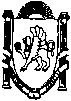 ___________________________________________________________________________________________________________________ПОСТАНОВЛЕНИЕот 11 апреля 2018 года                    №  205/18                                     с.МирноеОб утверждении документации по планировке и межеванию территории в отношении земельных участков, расположенных: Республика Крым, Симферопольский район, на территории Мирновского сельского совета, кадастровые номера: 90:12:090501:1941, 90:12:090501:929, 90:12:090501:671               Руководствуясь статьями 8, 41-46 Градостроительного кодекса Российской Федерации, главой 5 статьи 28 Федерального закона от 06.10.2003 г. № 131-ФЗ «Об общих принципах организации местного самоуправления в Российской Федерации», Законом Республики Крым от 02.08.2014 №54-ЗРК «Об основах местного самоуправления в Республике Крым», Уставом муниципального образования Мирновского сельского поселения Симферопольского района Республики Крым, главой 8 статьи 92 Конституции Республики Крым, протоколом № 1 от 24 января 2018 года проведения публичных слушаний по Проекту планировки и межевания территории в отношении земельных участков, общей площадью 5,5 га, расположенных: Симферопольский район, Мирновский сельский совет, администрация Мирновского сельского поселения, -ПОСТАНОВЛЯЕТ:               1. Утвердить проект планировки и проекта межевания территории земельных участков, расположенных по адресу: Республика Крым, Симферопольский район, на территории Мирновского сельского совета, площадью 12027 кв.м., кадастровый номер 90:12:090501:929, площадью 12000 кв.м, кадастровый номер 90:12:090501:671, площадью 31132 кв.м, кадастровый номер 90:12:090501:1941.              2. Считать утвержденный проект планировки и проекта межевания территории земельных участков, расположенных по адресу: Республика Крым, Симферопольский район, на территории Мирновского сельского совета, площадью 12027 кв.м., кадастровый номер 90:12:090501:929, площадью 12000 кв.м, кадастровый номер 90:12:090501:671, площадью 31132 кв.м, кадастровый номер 90:12:090501:1941 основанием для дальнейшего архитектурно-строительного проектирования отдельных объектов капитального строительства.                3. Постановление вступает в силу с момента опубликования на официальном сайте администрации Мирновского сельского поселения Симферопольского района Республики Крым в информационно-телекоммуникационной сети Интернет: http:// mirnoe-sovet.ru.                 4. Контроль за исполнением распоряжения оставляю за собой.Председатель Мирновского сельского совета –глава администрации Мирновского сельского поселения                                                                       С.В.Ковалев                                              